PROYECTO ANUAL DE SALUD Y BIENESTAR COMUNITARIO 2021(PASBIC)Instructivo 									ENERO DE 2021INTRODUCCIÓN Este Instructivo, tiene la intención de apoyar al personal de los Sistemas Estatales DIF en el llenado del formato Proyecto Anual de Salud y Bienestar Comunitario (PASBIC), a fin de que puedan registrarse los aspectos sustantivos de la perspectiva de trabajo, que se propone implementar en el ejercicio fiscal 2021, en materia de los determinantes sociales de la salud.El PASBIC debe cubrir con las especificaciones siguientes:El formato deberá integrar la totalidad de la información solicitada.Todos los GD deberán pertenecer a localidades de alta y muy alta marginación definidas por CONAPO en 2010.Todos los GD propuestos para acciones de capacitación y proyectos comunitarios financiados con recurso de Ramo 33, deberán contar con Acta Constitutiva, Diagnóstico Participativo y Programa de Trabajo Comunitario vigentes (dos años máximo), previo al envío del PASBIC.Todos los Grupos de Desarrollo (GD) que conforman la cobertura de atención para 2021, deben contar con el acompañamiento institucional (promotor estatal y/o municipal) que la estrategia de trabajo del  Programa de Salud y Bienestar Comunitario requiere; la cual abarca acciones encaminadas a desarrollar habilidades y capacidades individuales y colectivas, que incidan sobre los determinantes sociales de la salud, así como fomentar la participación y organización comunitaria esencial para hacer sostenible el proceso.La propuesta de temas de capacitación para los integrantes de los GD de Apertura durante el ejercicio fiscal 2021, deberá considerar información sustantiva, que los provea de conocimientos y habilidades para propiciar la organización y participación social, considerando los temas de Formación Básica: Organización comunitaria para la autogestión. Para la entrega de éste formato, considerar lo siguiente:Incluir una portada con imagen institucional, la cual debe contener: el nombre del Programa, Título del documento y el mes de elaboración (febrero 2021).El interior del documento deberá tener formato institucional, considerando poner folio a todas las páginas (con formato 1 de 20 o 1/20) y utilizar tipografía Montserrat de 9 puntos para títulos y párrafos.No añadir ni suprimir ningún apartado. Respetar el orden y contenido de los numerales (1 al 11).Los cuadros 1. Focalización y Cobertura 2021, 2. Resumen de la EAIC, 3. Propuesta de temas de capacitación, 4. Desglose de los temas de Capacitación por GD y 11. Cronograma de actividades 2021, enviarlos en formato Excel.El PASBIC y los Expedientes Técnicos de la EAIC originales imprimirlos, firmarlos, rubricarlos, escanearlos y enviarlos en formato PDF, legible y en la orientación que corresponda a cada hoja, acompañados de oficio. Se deberán remitir en electrónico a los correos desa.comunitario@dif.gob.mx y dadc@dif.gob.mx.Duda o requerimiento adicional de información sobre lo indicado en este instructivo, favor de comunicarse al área de Desarrollo Comunitario, al teléfono (01 55) 3003 2200, extensiones 4110, 4114, 4116 y 4119.DIAGNÓSTICO GENERAL DE LAS LOCALIDADES A ATENDER EN 2021 EN MATERIA DE LOS COMPONENTES DE SALUD Y BIENESTAR COMUNITARIO (Problemáticas detectadas)En este apartado se deberá señalar la naturaleza y magnitud de las necesidades y problemas que afectan a las localidades que integra el universo de atención, a partir de un análisis y reflexión sobre el contexto social de las localidades de la cobertura una vez revisados los Diagnósticos Exploratorios y Participativos, así como de los Programas de Trabajo ComunitarioEspecificar las problemáticas en el cuadro Resumen de las principales problemáticas de las localidades de la cobertura que se encuentra en el formato del PASBIC.2. OBJETIVOSObjetivo General (prellenado). El objetivo que orienta el trabajo a nivel nacional, es el establecido en la EIASADC 2021 para el PSBC, por lo que los objetivos específicos, deberán plantearse considerando la manera en que el SEDIF prevé contribuir a su consecución de acuerdo a las condiciones y recursos locales. 2.1 OBJETIVOS ESPECÍFICOS DEL SEDIF PARA 2021Los objetivos específicos, buscarán dar respuesta a las problemáticas identificadas en el diagnóstico para cada componente de la salud y el bienestar comunitario que se va a impulsar en 2021, y estarán en concordancia con los recursos comunitarios y el objetivo general. Deberán de ser breves claros, oportunos, medibles, alcanzables.En el siguiente cuadro, se deberán señalar los objetivos específicos, las actividades sustantivas ligadas a cada uno de ellos y las metas que se esperan conseguir.Los objetivos específicos son pasos o contribuciones para alcanzar el objetivo general, por lo tanto, deben redactarse de forma tal que sea posible observar los logros particulares. Que se pueda evaluar el éxito o fracaso de dicho objetivo.La estructura sugerida es la siguiente: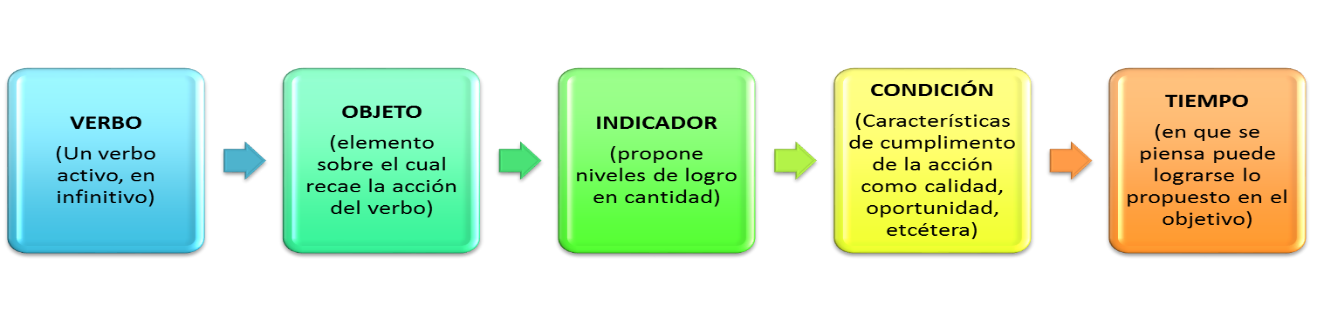 Ejemplo:Se narrarán con esta estructura, la cantidad de objetivos específicos que consideren necesarios, para coadyuvar al cumplimiento del objetivo general.Las actividades sustantivas, son acciones completas planificadas para lograr el objetivo.Las metas, se expresan siempre cuantitativamente incluso si están enunciando avances de índole cualitativa.3. COBERTURAPara dar a conocer la focalización y cobertura del PSBC en 2021, el SEDIF deberá llenar el cuadro Datos Generales de la Cobertura 2021 ubicado en el formato PASBIC, el Cuadro 1. Focalización y Cobertura 2021, plantilla prellenada que el SNDIF envía al SEDIF en excell y el cuadro de Criterios de selección de las localidades que encontrarán en el punto 3.1 del PASBIC.La plantilla prellenada, Cuadro 1. Focalización y Cobertura 2021, que el SNDIF enviará al SEDIF en formato Excel y que contiene la cobertura al cierre del año anterior, el Sistema Estatal deberá registrar la información ahí solicitada, de todos los GD que trabajarán con el PSBC en 2021 reciban o no recursos de Ramo 33. Asimismo, se destinará un espacio en blanco para integrar la información de los GD que se incorporan a la cobertura por primera vez. En estos casos, se deberá considerar su ubicación en localidades de alta y muy alta marginación definidas por CONAPO 2010; si alguna localidad no apareciera en el catálogo, podrá integrarse al PSBC siempre y cuando esté ubicada en AGEBS urbanos de alta y muy alta marginación, definidos por CONAPO 2010 (sólo en caso de estar en localidades urbanas).Para la planeación de la cobertura 2021 se deberá tener en cuenta lo siguiente:La existencia de un recurso presupuestal asignado por el SEDIF, una red de promotoría y capacidad operativa, así como coordinación con instituciones y municipios.Todos los GD a beneficiar con recurso de Ramo 33 deberán contar con Acta Constitutiva, Diagnóstico Participativo y Programa de Trabajo Comunitario. Los GD de apertura que aún no hayan concluido el proceso de planeación participativa podrán ser incorporados en la plantilla especificando cuándo se llevará a cabo la conclusión de ese proceso en las columnas de fechas de inicio y término del Diagnóstico Participativo y Programa de Trabajo Comunitario, sin embargo no podrán acceder al recurso de Ramo 33.Para la inclusión de GD que no se encuentren en la lista de cobertura de cierre 2020, agregar los datos que se solicitan en la tabla a excepción del ID (la primera columna), éste será asignado por SNDIF. Consultar la base de datos de CONAPO 2010 para asignar las claves y grados de marginación de las localidades. No modificar por ningún motivo las celdas pre llenadas, registrar los datos solicitados en las demás columnas.Enviar el cuadro 1. Focalización y Cobertura adjunto al PASBIC 2021, en archivo de Excel.Las indicaciones para el llenado del Cuadro 1. Focalización y Cobertura se encuentran incluidas en la plantilla que se enviará al SEDIF.4. FINANCIAMIENTO CON RAMO 33 FAMLos apoyos de Ramo 33 se otorgarán bajo dos conceptos: proyectos comunitarios integrados en una Estrategia Anual de Inversión Comunitaria (EAIC) y capacitaciones que conforman una Propuesta Anual de Capacitación (PAC).4.1 Proyectos Comunitarios: Estrategia Anual de Inversión Comunitaria (EAIC)Los proyectos se reportarán en los Expedientes Técnicos y un resumen de los mismos en el Cuadro 2. Resumen de la EAIC. Las instrucciones para su llenado se encuentran en el cuadro correspondiente.4.2 Programa Anual de Capacitación/Asesorías técnicas (PAC)Las acciones de capacitación se especificarán en los Cuadro 3. Propuesta de temas de capacitación y Cuadro 4. Desglose de los temas de Capacitación por GD, las instrucciones de llenado se encuentran en las pestañas correspondientes de cada cuadro. 5. COORDINACIONES INTERINSTITUCIONALESSeñalar en el Cuadro 8: Coordinaciones Interinstitucionales las instituciones, programas o dependencias con las cuales el SEDIF se vinculará para fortalecer el Programa en sus distintas etapas (planeación, ejecución, seguimiento, formación de recursos humanos, etcétera), así como para complementar el apoyo a los GD. Especificar las acciones y/o apoyos que se acordará impulsar.6. PROFESIONALIZACIÓN DEL PERSONALRespecto a la profesionalización se deberá especificar el resultado del diagnóstico que es SEDIF llevó a cabo para identificar las necesidades de capacitación que requiere su personal para operar el PSBC.Asimismo, en el Cuadro 9. Acciones de capacitación al equipo operativo, se deberá señalar lo siguiente:TEMA DE LA CAPACITACIÓN Título del tema con el que el Grupo identificará la capacitaciónOBJETIVORedactar como objetivo de aprendizaje: Nombre de la capacitación, Quién, Conducta a modificar, Contenido de aprendizaje (conocimientos, habilidades, destrezas, capacidades), Circunstancia, Criterio o meta.FECHA PROGRAMADASeñalar el día o el periodo de capacitaciónDURACIÓN EN HORAS Indicar el tiempo empleado en la capacitaciónPARTICIPANTESIndicar si es personal del SEDIF o de Sistemas MunicipalesCAPACITADOR(A)Señalar el nombre de la persona o institución que capacitaráCuadro 9. Acciones de capacitación al equipo operativo7. SEGUIMIENTO Y EVALUACIÓNSe deberán especificar los pasos a seguir así como los instrumentos que se utilizarán para dar seguimiento al PSBC y para evaluarlo.8. ACCIONES DE VIGILANCIA CIUDADANAPara darle continuidad a la promoción de una cultura de la vigilancia ciudadana, el SEDIF deberá llenar el Cuadro 10. Acciones para promover la Vigilancia Ciudadana. 9. CRONOGRAMA DE ACTIVIDADESEl SNDIF enviará al SEDIF, en formato Excel, el Cuadro 11. Cronograma de Actividades 2021, en donde se indicará las actividades previstas y el o la responsable de la misma, para atender los diferentes procesos: operación, seguimiento, evaluación y planeación 2022 del PSBC.Para realizar el calendario o cronograma del PASBIC, existen diferentes técnicas gráficas de apoyo a la programación que permiten distribuir en el tiempo las distintas actividades y hacen posible una captación rápida y global de la secuencias de las actividades.Se sugiere el Diagrama de Avance o Diagrama de Gantt, consiste en una matriz de doble entrada, en la que se anotan las actividades, el responsable y el periodo de las mismas.10. DATOS DE CONTACTOEspecificar quienes serán los enlaces para el PSBC, Contraloría Social y APCE, señalando todos los datos que se solicitan.11. FIRMASEl PASBIC deberá estar firmado y llevar el nombre completo de la persona que lo elaboró, la persona que le dio visto bueno a la información en él contenida y del Director o Directora General del SEDIF.OBJETIVO GENERAL DEL PSBC Fortalecer los determinantes sociales de la salud y el bienestar comunitario en localidades de alta y muy alta marginación, mediante la implementación de proyectos comunitarios y el desarrollo de capacidades individuales y colectivas que permitan mejorar los estilos de vida saludables.OBJETIVOSACTIVIDADES SUSTANTIVASMETAS1.2.3. Tema de la capacitaciónObjetivoFecha ProgramadaDuración en horasParticipantesCapacitador(a)Planeación participativa prospectivaEl participante aplicará herramientas de planeación participativa para la elaboración de Diagnósticos comunitarios y Planes de trabajo26 al 30 de marzo20 horas Supervisores Estatales y Promotores MunicipalesDIF EstatalDirección de Desarrollo ComunitarioDesarrollo comunitario y salud comunitariaEl participante identificará los principales conceptos del desarrollo comunitario y los estilos de vida saludables para orientar los procesos de los GD16 de julio05 horasPromotores MunicipalesUniversidad Autónoma de GuadalajaraManejo de conflictosEl participante aplicará las técnicas para el manejo asertivo del conflicto en su contexto laboral15 al 19 de octubre20 horasCoordinadores, supervisores y promotores municipalesDesarrollo Humano AC